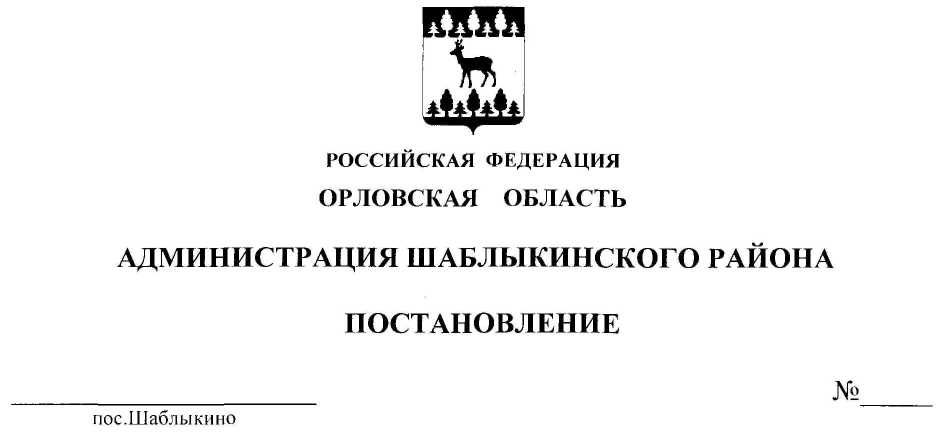        01 марта 2017 года                                                                                         33О  внесении  изменений  в  постановление администрации  Шаблыкинского района  от  08 августа  2011 года  №  209  «О введении отраслевой системы оплаты труда в муниципальных образовательных учреждения реализующих программы дошкольного образования»           В соответствии с Трудовым кодексом Российской Федерации, законами Орловской области от 28 декабря 2004 года № 468-ОЗ «Об оплате труда работников государственных учреждений Орловской области» и от 6 сентября 2013 года № 1525-ОЗ «Об образовании в Орловской области», постановлениями  Правительства Орловской области от 11 сентября  2012 г.            № 320 «О внесении изменений в постановление  Правительства Орловской области от 12 августа 2011 года  № 267 «Об утверждении Примерного положения об оплате  труда работников государственных образовательных учреждений Орловской области»,  от 25 сентября 2013 года № 328 «О внесении изменений в отдельные акты Орловской области», от 24 мая 2016 года № 182  и 19 января 2017 года № 9 «О внесении изменений в постановление  Правительства Орловской области от 12 августа  2011 года № 267 «Об утверждении Примерного положения об оплате труда работников государственных образовательных  организаций и государственных организаций, осуществляющих образовательную деятельность, Орловской области» администрация района постановляет:1.Внести в приложение к постановлению администрации Шаблыкинского района от  08 августа  2011 года  №  209  «О введении отраслевой системы оплаты труда в муниципальных образовательных учреждения реализующих программы дошкольного образования» следующие изменения:1) пункт 7 изложить в следующей редакции:«7.  Для работников, указанных в пункте 1 настоящего Положения, базовая единица устанавливается в размере:5500 рублей – для педагогических работников образовательных организаций, реализующих программы дошкольного образования, 4200 рублей – для руководителей образовательных организаций, руководителей структурных подразделений, специалистов, рабочих 
и служащих образовательных организаций, педагогического персонала других образовательных организаций.»;2) таблицу 2 изложить в следующей редакции:«Таблица 2Коэффициенты квалификации (Кк1)3) пункт 1 приложения 3 к постановлению администрации изложить в следующей редакции:    « 1. Должностные оклады руководителей ДОУ, руководителей структурных подразделений ДОУ устанавливаются исходя из отнесения учреждений к группам по оплате труда руководителей и руководящих работников в зависимости от объема и сложности выполняемых работ.          4) Пункт 3 приложения 3 к постановлению администрации № 209 от               08 августа 2011 года изложить в новой редакции:« 3.  Должностные оклады руководителей образовательных учреждений определяются по следующей формуле:Од = Б х (Кр1 + Кр2) х Ксп1, где:Од – должностной оклад руководителя образовательного учреждения;Б – базовая единица;Кр1 – повышающий коэффициент к должностным окладам  руководителя образовательного учреждения в зависимости от численности учащихся (воспитанников),  значения которого приведены в таблице  1;Кр2 – повышающий коэффициент к должностным окладам  руководителя образовательного учреждения в зависимости от отнесения образовательных учреждений к группам по оплате труда руководителей, значения которого приведены в таблице  2; Ксп1 – коэффициент специфики работы, значения которого приведены               в таблице 4 приложения 1 к Положению (при наличии двух и более оснований общий размер коэффициента специфики работы определяется умножением коэффициентов по имеющимся основаниям),  с учетом условий, приведенных в пункте 4 настоящего Порядка.Таблица 1Таблица 25) Утвердить следующие критерии оценки деятельности руководителей6) Утвердить выплаты стимулирующего характера согласно приложению.7)   Предельное соотношение среднемесячной заработной платы руководителя, его заместителей, главного бухгалтера образовательной организации и среднемесячной заработной платы работников образовательной организации (без учета заработной платы соответствующего руководителя, его заместителей, главного бухгалтера)  (далее – коэффициент кратности) представлено в   таблице 4. Расчет среднемесячной заработной платы руководителя, заместителей руководителя, главного бухгалтера образовательной организации осуществляется отдельно по должностям руководителя, главного бухгалтера и по каждой должности заместителя руководителя.Таблица 42. Финансовому отделу администрации района (Е.Н. Романова)  обеспечить финансирование расходов отдела образования администрации района, по оплате труда работников муниципальных образовательных организаций района, предусмотренных решением районного Совета народных депутатов районным бюджетом на очередной финансовый год и плановый период. 3.  Отделу образования администрации Шаблыкинского района Орловской области (Н.Н.Смолякова), осуществляющему функции и полномочия учредителя образовательных организаций Шаблыкинского района, размещать информацию о среднемесячной заработной плате руководителей, их заместителей, главных бухгалтеров в расчете за календарный год в сети «Интернет» на официальном сайте отдела образования администрации Шаблыкинского района Орловской области. 4. Рекомендовать руководителям муниципальных бюджетных дошкольных образовательных организаций Шаблыкинского  района внести изменения в примерные положения об оплате труда работников образования муниципальных организаций.5. Постановление вступает в законную силу со дня официального подписания и распространяется на правоотношения, возникшие с 1 января 2017 года.   6.  Контроль за исполнением постановления возложить на заместителя главы администрации Шаблыкинского района по социальной сфере Чернякову В.Н
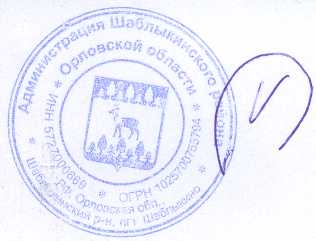 Глава  района                                                                        С.В. НовиковПриложениек постановлению администрации районаот 01 марта 2017 года № 333. Выплаты стимулирующего характера1. К выплатам стимулирующего характера для работников образовательных организаций относятся ежемесячные стимулирующие надбавки, доплаты, разовые поощрительные выплаты (премии)  и иные выплаты стимулирующего характера, выплачиваемые в соответствии 
с условиями заключенного с ними трудового договора.2. Размер выплат стимулирующего характера работникам образовательных организаций может устанавливаться как в абсолютном значении, так и в процентном отношении к должностному окладу (тарифной ставке).3. Выплаты стимулирующего характера работникам образовательных организаций устанавливаются в целях повышения социального статуса 
и профессионального престижа по результатам инновационной деятельности за превышение объемных показателей, сложность, напряженность, высокие достижения в труде, особые условия труда, осуществление методических 
и координационных функций, личный творческий вклад в организацию деятельности образовательной организации, создание условий для сохранения и укрепления здоровья обучающихся и воспитанников.4. Конкретные виды, размеры и периодичность выплат стимулирующего характера работникам образовательных организаций утверждаются Положением о стимулировании, утвержденным коллективными договорами организаций или локальными нормативными актами работодателя с учетом мнения выборного профсоюзного или иного представительного органа работников организации.5. Критериями эффективности деятельности для установления ежемесячных стимулирующих надбавок работникам образовательных организаций являются следующие качественные показатели:1) достижение обучающимися и воспитанниками высоких показателей промежуточной и итоговой аттестации;2) высокий уровень организации учебно-воспитательного процесса, предпрофильного и профильного обучения;3) позитивные результаты внеурочной деятельности обучающихся 
и воспитанников по учебным предметам;4) достижение обучающимися стабильно высоких показателей внеурочной творческой деятельности;5) высокая результативность участия организации в конкурсах 
и смотрах муниципального, регионального и федерального уровней;6) высокая эффективность коррекционно-развивающей и реабилита-ционной работы с воспитанниками , требующими усиленного педагогического внимания;7) высокая эффективность организации работ по реализации программы развития организации;8) высокая эффективность разработанных программ, положений, экономических расчетов и других документов, способствующих институциализации новой практики работы организации по достижению современных результатов образования;9) стабильно качественное содержание помещений и территории организации в соответствии с требованиями СанПиН, обеспечение безопасности образовательного процесса;10) качественное ведение документации;11) качественная организация работы общественных органов, участвующих в управлении организацией;12) высокая эффективность применения работником здоровьесберегающих или восстанавливающих здоровье технологий;13) высокая эффективность работы по расширению общественного участия в управлении и организации образовательного процесса 
в организации.14)  надбавка за сложность и напряженность выполняемой работы устанавливается работникам ОУ на определенный срок но не более одного учебного года (максимальный размер персонального повышающего коэффициента – 2,0).6. В случае применения ежемесячных стимулирующих надбавок 
по двум и более основаниям используется сумма значений, установленных Положением о стимулировании по критериям эффективности деятельности, указанных в пункте16 настоящего Порядка.7. Отдельным категориям работников устанавливаются доплаты 
в размере 500 рублей в месяц:а) работникам образовательных организаций, имеющим государственные награды Российской Федерации, награжденным нагрудным знаком «Почетный работник общего образования Российской Федерации», значком «Отличник народного просвещения»;б)  работникам организаций спортивной направленности, награжденным отраслевым знаком «Отличник физической культуры 
и спорта», почетным знаком «За заслуги в развитии физической культуры 
и спорта», почетным знаком «За заслуги в развитии Олимпийского движения в России», имеющим звание «Мастер спорта»;в) наставникам молодых специалистов.8. Премирование работников образовательных организаций производится в целях повышения материальной заинтересованности 
в достижении высоких результатов в работе и высокого качества труда.9. Критериями  для установления разовых поощрительных выплат (премий) работникам организации являются следующие качественные показатели:1) обеспечение современного качества дошкольного образования:а) стабильность и рост качества образовательных результатов 
и их соответствие интеллектуальным и личностным способностям воспитанников;б)  наличие сертифицированных достижений коллективов воспитанников по результатам творческих конкурсов, фестивалей разных уровней, кроме уровня организации;2) сохранение и укрепление здоровья участников образовательного процесса:а) сохранение уровня или положительная динамика состояния здоровья воспитанников по результатам мониторингов;б) высокая эффективность применения работником здоровье-сберегающих технологий;в) высокая эффективность организации мероприятий, способствующих восстановлению здоровья воспитанников;г) высокая эффективность работы по профилактике вредных привычек;д) обеспечение результативности и эффективности воспитательной работы:повышение уровня сформированности ученического и родительского сообщества класса, группы или творческого объединения учащихся 
по сравнению с предыдущим периодом;снижение пропусков воспитанниками посещений без уважительной причины;высокий уровень удовлетворенности воспитанников и их родителей отношениями в системах «Воспитатель – воспитанник», «Воспитатель – родитель», условиями образовательного процесса;4) обеспечение современного качества организационного, информационно-методического, психолого-педагогического и материально-технического сопровождения образовательного процесса педагогическими 
и другими работниками организации, проведение открытых занятий:а) высокая эффективность проводимых воспитателем занятий, мероприятий с применением современных, в том числе информационных образовательных технологий, применение оздоровительных методик и технологий в учебном процессе;б) высокая эффективность педагогического сопровождения творческой, проектной, исследовательской деятельности воспитанников, индивидуальных образовательных программ и индивидуальных учебных планов;в) качественная разработка и своевременное внедрение программ сопровождения, рабочих программ и технологических карт реализации государственного стандарта, высокая эффективность выполнения образовательной программы организации;г) высокая эффективность инновационной, опытно-экспериментальной 
и методической работы организации, участие педагога в конференциях, семинарах, методических объединениях;д) качественная разработка и своевременное внедрение программ оценки качества образовательного процесса в организации;е) высокая эффективность содержательной деятельности информационного предметного центра, образцовое содержание группы, ж) результативность коррекционно-развивающей и реабилитационной работы с воспитанниками, требующими усиленного педагогического внимания;з) снижение частоты обоснованных обращений родителей, педагогов по поводу конфликтных ситуаций и высокий уровень решения конфликтных ситуаций;и) высокий уровень исполнительской дисциплины: подготовки отчетов, заполнения журналов, ведения личных дел, посещения организационно-методических мероприятий; 5) руководителям методических объединений, заместителям руководителя организации:а) высокий уровень организации мониторинга учебно-воспитательного процесса;б)  качественное выполнение плана воспитательной работы;в) качественная организация систематического контроля 
за информационно-методическим обеспечением образовательного процесса, ведением учебной документации и другими направлениями внутреннего контроля;г)  сохранение контингента обучающихся и воспитанников;д) высокий уровень организации аттестации педагогических работников организации; е) поддержание благоприятного психологического климата 
в коллективе;6) заместителю директора по административно-хозяйственной работе 
и другим представителям учебно-вспомогательного персонала:а) оперативное материально-техническое, ресурсное обеспечение образовательного процесса;б) качественное обеспечение санитарно-гигиенических условий 
в образовательной организации (температурный, световой режим, режим подачи питьевой воды);в) качественное обеспечение выполнения требований пожарной 
и электробезопасности, охраны труда;г) высокое качество подготовки и организации ремонтных работ;д) своевременное и качественное сопровождение новой системы оплаты труда, разработка новых положений, подготовка экономических расчетов;е) своевременное и качественное представление отчетности;ж) качественное ведение документации;7) заведующему библиотекой и медиа-специалисту:высокая читательская активность обучающихся и воспитанников;участие в мероприятиях, проводимых на уровне муниципального образования, региональном уровне, федеральном уровне, оформление тематических выставок, организация мероприятий по пропаганде чтения как формы культурного досуга;8) младшему обслуживающему персоналу:- содержание участка в соответствии с требованиями СанПиН, качественная уборка помещений;- оперативность выполнения заявок по устранению технических неполадок.10. В случае применения разовых поощрительных выплат (премий) 
по двум и более основаниям используется сумма значений, установленных Положением о стимулировании по критериям, указанным в пункте 
20 настоящего Порядка.11. К иным выплатам стимулирующего характера относятся:- выплаты в связи с праздничными датами;- другие выплаты, предусмотренные коллективным договором 
и региональным отраслевым соглашением по организациям образования Орловской области.12. Конкретные размеры премий и поощрительных выплат определяются:- работникам образовательных организаций, включая заместителей руководителя и главных бухгалтеров, – в соответствии с коллективным договором или локальными нормативными актами работодателя, принятыми с учетом мнения выборного профсоюзного или иного представительного органа работников организации в пределах бюджетных ассигнований 
на оплату труда работников образовательной организации, а также средств 
от предпринимательской и иной приносящей доход деятельности, направленных образовательной организацией на оплату труда;- руководителям образовательных организаций – в соответствии 
с правовыми актами уполномоченного исполнительного органа муниципальной власти в районе в сфере образования.- премирование руководителей образовательных учреждений осуществляется с учетом следующих показателей:1) результаты аттестации и государственной аккредитации образовательного учреждения;2) развитие инновационной и экспериментальной деятельности;3) участие образовательных учреждений в районных (городских), областных   и всероссийских мероприятиях, результативность участия;4) качественная организация работы общественных органов, участвующих в управлении образовательным учреждением (методический совет, педагогический совет, органы ученического самоуправления и т. д.);5) высокий уровень организации и контроля учебно-воспитательного процесса;6) сохранение и укрепление здоровья обучающихся (воспитанников);7)  организация работы по сохранению контингента обучающихся в учреждениях;8)  развитие материально-технической базы образовательных учреждений;9) результаты готовности образовательных учреждений к новому учебному году;10)  конкретные успехи и достижения в различных областях деятельности образовательных учреждений;11) реализация программы развития образовательного учреждения;12) иные показатели, установленные уполномоченными органами исполнительной власти в сфере образования.13. Премирование работника не производится при наличии у него дисциплинарного взыскания.14. Из фонда оплаты труда образовательной организации работникам может быть оказана материальная помощь согласно положению 
о предоставлении материальной помощи работникам и ее размеров, согласованных с выборным профсоюзным или иным представительным органом работников образовательной организации в следующих случаях:1) в связи с юбилейными датами (50, 55, 60, 65, 70 лет) в размере должностного оклада (тарифной ставки);2) при увольнении в связи с выходом на пенсию по старости или инвалидности, связанной с профессиональной деятельностью, в размере 
до двух должностных окладов (тарифных ставок);3) в связи со смертью работника, членов его семьи (супруги, дети, родители) и в связи с необходимостью лечения работника в размере должностного оклада (тарифной ставки);4) при уходе в очередной отпуск в размере должностного оклада (тарифной ставки) не более 1 раза в год.15. Материальная помощь выделяется на основании приказа образовательной организации с обязательным учетом мнения выборного профсоюзного или иного представительного органа работников образовательной организации.16. На основании общего собрания образовательной организации создается комиссия по принятию решений о размере стимулирования работников образовательной организации.17. Выплаты стимулирующего характера работникам в соответствии 
с утвержденным Положением о стимулировании осуществляются 
на основании приказа образовательной организации с учетом мнения выборного профсоюзного или иного представительного органа работников организации в пределах бюджетных ассигнований на оплату труда работников организаций, а также средств от предпринимательской и иной приносящей доход деятельности, направленных организацией на оплату труда.Груп-пыКвали-фика-ционнаякатего-рияПовышаю-щий коэффициентза квалифи-кационную категориюУровень образования педагогаПовышаю-щий 
коэффи-циентза уровеньобразова-нияпедагогаИтоговый повышаю-щий 
коэффи-циент 
(ст.1 + гр. 3 + гр. 5)1234561Отсут-ствует0Основное общее или среднее (пол-ное) общее обра-зование 01Начальное или среднее профес-сиональноеобразование0,141,14Высшее профес-сиональное обра-зование (бака-лавр, специалист, магистр) 0,281,282Вторая0,57Основное общее или среднее (пол-ное) общее обра-зование 01,572Вторая0,57Начальное или среднее профес-сиональное обра-зование 0,141,712Вторая0,57Высшее профес-сиональное обра-озование (бака-лавр, специалист, магистр)0,281,853Первая0,68Основное общее или среднее (пол-ное) общее обра-зование01,683Первая0,68Начальное или среднее профес-сиональное обра-зование 0,141,823Первая0,68Высшее профес-сиональное обра-зование (бака-лавр, специалист, магистр) 0,281,964Высшая0,79Основное или среднее общее образование01,79Начальное или среднее профес-сиональное обра-зование0,141,93Высшее профес-сиональное обра-зование (бака-лавр, специалист, магистр)0,282,07№Тип (вид) образовательного учрежденияГруппы по оплате труда руководителейГруппы по оплате труда руководителейГруппы по оплате труда руководителейГруппы по оплате труда руководителей№Тип (вид) образовательного учрежденияIгруппаIIгруппаIIIгруппаIVгруппа1Школы, дошкольные образовательные учреждения  и другие общеобразовательные учреждения, учреждения дополнительного образования детей и другие образовательные учреждениясвыше 400до 400до 300до 250Число воспитанников, обучающихся, учащихсяПовышающий коэффициент (Кр1)12От 250 до 500 чел.4От 100 до 250 чел.3,5До 100 чел.3Группа по оплате труда руководителейПовышающий коэффициент (Кр2)12I группа1,5II группа1III группа0,5IV группа0,25Критерии оценки деятельности руководителейКритерии оценки деятельности руководителей%12231. Основная деятельность учреждения1. Основная деятельность учреждения1. Основная деятельность учреждениядо 251.1.Общеобразовательные учрежденияОбщеобразовательные учреждениярезультативность работы с одаренными обучающимися,  в том числе наличие призеров и победителей олимпиад и  конкурсов регионального и всероссийского уровня, участие обучающихся в  олимпиадах и  конкурсах международного уровня, участие учреждения  в программах  дистанционного обучения одаренных обучающихсярезультативность работы с одаренными обучающимися,  в том числе наличие призеров и победителей олимпиад и  конкурсов регионального и всероссийского уровня, участие обучающихся в  олимпиадах и  конкурсах международного уровня, участие учреждения  в программах  дистанционного обучения одаренных обучающихсяДо 7сохранение контингента обучающихсясохранение контингента обучающихсяДо 2положительная динамика материально-технического обеспечения учреждения за счет привлечения внебюджетных источниковположительная динамика материально-технического обеспечения учреждения за счет привлечения внебюджетных источниковДо 2участие образовательного учреждения в инновационно-экспериментальной деятельностиучастие образовательного учреждения в инновационно-экспериментальной деятельностиДо 4отсутствие предписаний надзорных органов, замечаний органов управления образования, оперативность их выполненияотсутствие предписаний надзорных органов, замечаний органов управления образования, оперативность их выполненияДо 2отсутствие обоснованных жалоб родителей и педагогов на деятельность и руководство учрежденияотсутствие обоснованных жалоб родителей и педагогов на деятельность и руководство учрежденияДо 2обеспечение открытости и доступности информации об учреждении, создание и ведение официального сайта учреждения в сети Интернетобеспечение открытости и доступности информации об учреждении, создание и ведение официального сайта учреждения в сети ИнтернетДо 1своевременность и достоверность подачи данных в проведении мониторинговсвоевременность и достоверность подачи данных в проведении мониторинговДо 51.2ДЕТСКИЕ ДОШКОЛЬНЫЕ ОБРАЗОВАТЕЛЬНЫЕ УЧРЕЖДЕНИЯ И НАЧАЛЬНЫЕ ШКОЛЫ-ДЕТСКИЙ САДДЕТСКИЕ ДОШКОЛЬНЫЕ ОБРАЗОВАТЕЛЬНЫЕ УЧРЕЖДЕНИЯ И НАЧАЛЬНЫЕ ШКОЛЫ-ДЕТСКИЙ САДСоздание условий для сохранения, укрепления здоровья обучающихся, воспитанниковСоздание условий для сохранения, укрепления здоровья обучающихся, воспитанниковДо 5результативность  образовательного процесса, внедрение инновационных форм и методов обучения и воспитания, осуществление экспериментальной деятельностирезультативность  образовательного процесса, внедрение инновационных форм и методов обучения и воспитания, осуществление экспериментальной деятельностиДо 7Участие образовательного учреждения и педагогов в районных, региональных и всероссийских конкурсахУчастие образовательного учреждения и педагогов в районных, региональных и всероссийских конкурсахДо 4Организация дополнительного образования воспитанников на базе учрежденияОрганизация дополнительного образования воспитанников на базе учрежденияДо 4отсутствие предписаний надзорных органов, замечаний органов управления образования, оперативность их выполненияотсутствие предписаний надзорных органов, замечаний органов управления образования, оперативность их выполненияДо 2Положительная динамика материально-технического обеспечения учреждения за счет привлечения внебюджетных источниковПоложительная динамика материально-технического обеспечения учреждения за счет привлечения внебюджетных источниковДо 2Обеспечение открытости и доступности информации об учреждении, создание и ведение официального сайта учреждения в сети ИнтернетОбеспечение открытости и доступности информации об учреждении, создание и ведение официального сайта учреждения в сети ИнтернетДо 11.3УЧРЕЖДЕНИЯ ДОПОЛНИТЕЛЬНОГО ОБРАЗОВАНИЯ ДЕТЕЙУЧРЕЖДЕНИЯ ДОПОЛНИТЕЛЬНОГО ОБРАЗОВАНИЯ ДЕТЕЙРезультативность работы с одаренными обучающимися, в т.ч. наличие призеров и победителей олимпиад и конкурсов регионального и всероссийского уровня, участие в олимпиадах и конкурсах международного уровняРезультативность работы с одаренными обучающимися, в т.ч. наличие призеров и победителей олимпиад и конкурсов регионального и всероссийского уровня, участие в олимпиадах и конкурсах международного уровняДо 5отсутствие предписаний надзорных органов, замечаний органов управления образования, оперативность их выполненияотсутствие предписаний надзорных органов, замечаний органов управления образования, оперативность их выполненияДо 2обеспечение открытости и доступности информации об учреждении, создание и ведение официального сайта учреждения в сети Интернетобеспечение открытости и доступности информации об учреждении, создание и ведение официального сайта учреждения в сети ИнтернетДо 1Осуществление инновационной деятельностиОсуществление инновационной деятельностиДо 4обеспечение высококачественного учебно-тренировочного процесса спортсменов учрежденияобеспечение высококачественного учебно-тренировочного процесса спортсменов учрежденияДо 2положительная динамика освоения образовательных  программ по видам спорта  положительная динамика освоения образовательных  программ по видам спорта  До 2организация, подготовка мест проведения и проведение на высоком уровне физкультурных и спортивных районных мероприятий (спортивных праздников, соревнований, дней здоровья и др.)организация, подготовка мест проведения и проведение на высоком уровне физкультурных и спортивных районных мероприятий (спортивных праздников, соревнований, дней здоровья и др.)До 5Сохранение контингента воспитанниковСохранение контингента воспитанниковДо 2Положительная динамика материально-технического обеспечения учреждения за счет привлечения внебюджетных источниковПоложительная динамика материально-технического обеспечения учреждения за счет привлечения внебюджетных источниковДо 22. Финансово-экономическая деятельность учреждения2. Финансово-экономическая деятельность учреждения2. Финансово-экономическая деятельность учреждениядо 8достижение установленных учреждению ежегодных значений показателей   соотношения  средней  заработной  платы  отдельных  категорий работников  учреждения  со  средней  заработной  платой  в  Орловской областиДо 6отсутствие нарушений финансово-хозяйственной деятельности, достоверность и своевременность сдачи финансовой отчетностиДо 23. Работа с кадрами3. Работа с кадрами3. Работа с кадрамидо 5стабильность кадрового состава учрежденияДо 1доля аттестованных работников на высшую и первую квалификационные категории, переподготовка кадровДо 2участие педагогического персонала в профессиональных конкурсах, конференциях, семинарах, другой общественно  значимой деятельностиДо 2Число воспитанников, обучающихся, учащихсяКоэффициент кратностиКоэффициент кратностиЧисло воспитанников, обучающихся, учащихсяруководительзаместители руководителя, главный бухгалтерДо 100 чел.до 3,5до 3От 100 до 250 чел.до 4до 3,5